Конспект занятия по рисованию для дошкольников старшей группы

на тему: «Город, в котором я живу»Программное содержание:1. Учить передавать характерные особенности зданий родного города2. Закреплять умение передавать форму частей домов3. Развивать самостоятельность, наблюдательность, умение передавать оценку работам товарищейМетоды и приемы:1. Мотивация детей: художественное слово2. Обследование предмета3. Показа) приемов работы, материалов и оборудованияб) способов рисования4. Контроль и индивидуальная помощь5. Анализ работыМатериалы и оборудование: альбомный лист для рисования, цветные карандаш, иллюстрации многоэтажных домов, волшебная цветная коробочка, макеты уменьшенных зданий, ИКТ: изображение Саранска на интерактивной доске.Ход работы:1. Вводная часть. Художественное слово.(воспитатель входит в группу)Воспитатель: Ребята, посмотрите, кто-то оставил возле дверей нашей группы какую-то интересную посылку. Давайте посмотрим, что лежит в нашей красивой коробочке. Но чтобы открыть коробочку нужно отгадать загадки.Вот огромный, шумный мир,В нем четыреста квартир,Пять подъездов, домофоны,Остекленные балконы. (дом)Вот жилище горожан:В кухне есть плита и кран,Мебель в комнате, паркет.Заходи в нее, живи,Только слово назови. (квартира)Угадай куда ведутМалышей с утра.Тут и завтрак, и уют,Няня, медсестра. (детский сад)Воспитатель: Ребята, что это? (дома, макеты домов). Правильно, это дома, а какие? (театр, многоэтажные дома, памятники, сказочные, сделанные из спичек избушки, религиозные здания)Воспитатель: Ребята, это здания, которые есть в нашем городе. Скажите, а в каком городе мы живем? (Саранск). А в какой республике находится наш город? (Мордовия)Воспитатель: Правильно. Ребята, а город Саранск маленький или большой? (большой)Воспитатель: Все правильно, ребята, наш город большой, красивый, с большими домами, театрами, со школами, с детскими садиками. Вот он какой наш город!А я предлагаю Вам нарисовать рисунки о нашем городе. Ребята, давайте на время станем художниками и нарисуем те красивые дома, которые у нас здесь есть. Но давайте сначала вспомним, кто строит здания.Физкультминутка «Строим дом»В переулке дом растетСтены каменщик кладетВ новый дом маляр пришелКрасит стены, двери, полТо не град, то не громКровельщик на крышеБьет он кротко молоткомВся округа слышит.А у плотника пилаПо доске плясать пошлаТо вперед, то назадЛишь опилки летят.Мы трудов не пожалеем,Новый дом, новый дом.Чтоб построить новый дом.Новоселье, новоселье,В новом доме заживем.(дети садятся за столы)2. ОбследованиеВоспитатель: Ребята, вспомните из каких частей состоит здание? (показываю на иллюстрации) (фундамент, стены, крыша, окна, двери, балконы)Какие бывают крыши у зданий? (показываю на иллюстрации плоские, покатые, острые)Какой формы окна? (показываю на иллюстрации квадратные, прямоугольные, круглые)А чем еще можно дополнить здание? (показываю на иллюстрации наличниками, колоннами, башнями)А чтобы ваши здания получились, что нужно сделать? (показываю на иллюстрации фундамент, ровные стены, перекрытия)А чтобы ваши здания получились красивыми, что нужно сделать? (показываю на иллюстрации правильно, выбрать нужно цвет и украсить)Можно нарисовать дома, которые вы видели в нашем замечательном городе, а можно придумать для города новые дома.3. Самостоятельная деятельность детейДети, можете приступать к работе. (индивидуальная работа)4. Заключительная частьМолодцы, все ребята закончили. Но мне понравился вот этот дом. Он очень похож на те дома, в которых мы с вами живем. Рядом нарисован парк, детская площадка, стоят машины. Стены и крыша у дома ровные, аккуратные, окна, балконы прорисованы. Цвета подобраны сочетаемы. Кто из вас хочет рассказать кто и что нарисовал? (несколько детей рассказывают о своем рисунке)Вы, ребята, большие молодцы. У вас получились разные здания, красивые. Мы с вами нарисовали свой красивый город. А теперь можете пойти поиграть.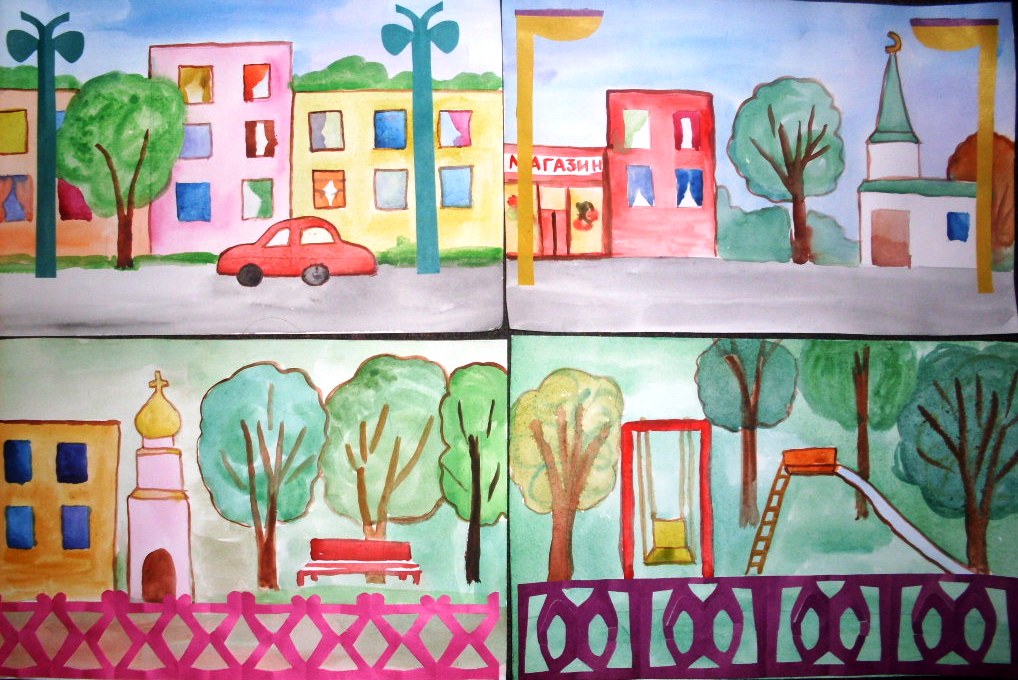 